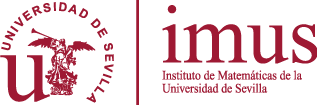 SOLICITUD DE AYUDAS DEL IMUS PARA LA COFINANCIACIÓN DE ESTANCIAS DE INVESTIGADORES INVITADOS EN LA UNIVERSIDAD DE SEVILLA (CONVOCATORIA 2018)Datos del solicitanteNombre del solicitante: Datos del investigador invitadoNombre (completo): Centro de origen:Cuerpo docente/Categoría desempeñada en el Centro de origen:Fechas de estancia:Datos económicosImporte total de la estancia:Comentarios sobre el importe presupuestado (opcional): Indicar las otras fuentes de financiación: Plan de trabajo**:Cursos o seminarios que impartirá el investigador invitado, o de su participación en otras actividades a desarrollar en el IMUS (si procede):Fdo. :                                     .(Solicitante)Insertar en los distintos campos el texto con la información necesaria con independencia del número de caracteres.Las solicitudes se presentarán por correo electrónico en la dirección admin2-imus@us.es. Los solicitantes recibirán acuse de recibo en el siguiente día laborable a la recepción de la solicitud. Las solicitudes deberán presentarse en archivo PDF (preferentemente un único archivo).(*) Acorde a las limitaciones expuestas en la Convocatoria.(**) Adjúntese el CV del investigador invitado.Alojamiento:                      €Manutención:                    €Locomoción:                     €Total:                  €Importe solicitado al IMUS*:                   €